SATUAN ACARA PEMBELAJARAN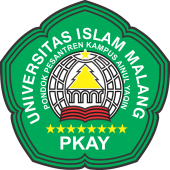 PESANTREN KAMPUS AINUL YAQINUNIVERSITAS ISLAM MALANGIdentitas Mata DirosahMata Dirosah		: Fiqih II (Syawir)Waktu			: 120 menitPengampu		: Ust. Ahmad Tirmidzi, S. H., M.H.Program/Kelas	: Ma’had Aly/3TujuanAdapun tujuan dari mata dirosah ini adalah untuk membiasakan santri Program Ma’had Aly dalam mengistinbathkan hukum Islam. Sesuai dengan standar kurikulum untuk program ini adalah mencetak mujtahid muda pemula yang mampu melakukan istinbath hukum. Deskripsi Mata DirosahFiqih II adalah merupakan Mata Dirosah Keahlian (MDK) pada Program Ma’had Aly Pesantren Kampus ‘Ainul Yaqin Universitas Islam Malang. Fiqih II merupakan kelas Latihan bagi program Ma’had Aly untuk membiasakan dalam mengistinbathkan hukum melalui forum musyawarah, yang lebih popular dengan sebutan Bahtsul Masail.EvaluasiAdapun evaluasi dari mata dirosah ini:KehadiranPenyajian dan DiskusiImtihan AwalImtihan TsaniUraian Pokok setiap PertemuanPelaksanaan DirosahNO.MATERI DIROSAH1Fiqih Thaharah2Fiqih Wanita (Mahidh)3Fiqih Shalat4Fiqih Jama’ dan Qashar5Fiqih Puasa6Fiqih Zakat Fitrah7Fiqih Zakat Mal8Fiqih Haji9Fiqih Qurban10Fiqih Aqiqah11Fiqih Perzinahan12Fiqih Pernikahan13Fiqih Poligami14Imtihan Awal15Fiqih Hibah16Fiqih Wasiat17Fiqih Warits18Fiqih Titipan (Wadhi’ah)19Fiqih Barang Temuan (Luqathah)20Fiqih Akad Salam21Fiqih Jual Beli22Fiqih Hutang Piutang23Fiqih Muzara’ah24Fiqih Bagi Hasil25Fiqih Gadai26Fiqih Miras27Fiqih Pencurian dan Fiqih Qishosh28Imtihan TsaniNo.WaktuKegiatan DirosahMetode15 menitMengucapkan salamMembaca doa awal dirosahMembaca shalawat Nuril AnwarMuqoddiman Materi DirosahCeramah2menitKelompok yang bertugas membaca dan memaknai kitab sesuai Materi DirosahKelompok yang bertugas enjelaskan isi kitab sesuai Materi Dirosah Ceramah330 menitMembuka pertanyaan terkait materi dirosahMenjawab pertanyaanDiskusi420 menitPenyampaian materi tambahan dari ustadz pengampuCeramah55 menitPenutupMembaca doa akhir dirosahMengucapkan salamCeramahPengampuUst. Ahmad Tirmidzi, S. H., M.H.Malang, 27 September 2020Bid. Kurikulum dan PengajaanUst. Ahmad Tirmidzi, S. H., M.H.